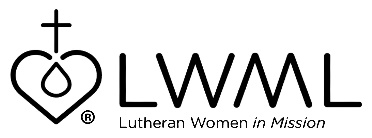 Mercy Medical Care for Tanzania Mwadui Lutheran School and Community — $68,182Students of Mwadui Lutheran School in Tanzania grow in knowledge and in faith. Their training will help them to become pastors and evangelists. For healthcare they need to travel 15 miles and transportation is limited. A clinic has been built near the school, but supplies are needed. For more information, go to lwml.org/2021-2023-mission-grant-12.Mwadui Lutheran School in Tanzania is regionally recognized as a leading educational facility. There are over 200 students in attendance, and they will go on to university to become pastors, teachers, or other professionals. The students and community lack medical care. Help is needed to supply the recently built clinic with equipment and medications. For more information, go to https://www.lwml.org/2021-2023-mission-grant-12. 